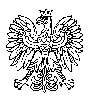 31 WOJSKOWY ODDZIAŁ GOSPODARCZY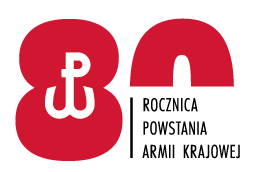 Zgierz, 05 kwietnia 2022r.INFORMACJA Z OTWARCIA OFERT Zamawiający – 31 Wojskowy Oddział Gospodarczy z siedzibą w Zgierzu przekazuje informacje dotyczące ofert złożonych w postępowaniu o udzielenie zamówienia publicznego o wartości mniejszej niż 130 000 złotych netto pn: ZAKUP BATERII POWSZECHNEGO UŻYTKU, BATERII AKUMULATOROWYCH 
I ŁADOWAREK NR SPRAWY: 288/PU/22,Zamawiający zamierza przeznaczyć na realizację zamówienia kwotę: 63 778,67 zł brutto.Zestawienie złożonych ofert:                                                                                  Z upoważnieniaKIEROWNIK ZAMOWIEŃ PUBLICZNYCHRenata ZAKRZEWSKAM. MORAWSKA-RACZYŃSKA /SZP/ 26144218505.04.2022 r.T2712B5Nr ofertyNazwa i adres WykonawcyCena ofertowa brutto (w zł)1/288/PU/22Batimex Sp.  z o.o.ul. Grunwaldzka 3305-802 Pruszków54 379,922/288/PU/22FUHP OLMOTJerzy Olechul. Szczecinecka 1278-320 Połczyn-Zdrój60 073,203/288/PU/22PHU ARTISPatrycja Ormańczykul. Poznańska 40B63-800 Gostyń56 146,784/288/PU/22MEDIUM ARTMaciej Sygitul. Michała Drzymały 1158-321 Zagórze Śląskie73 126,355/288/PU/22„MAXMED” ZUHMarcin Murzynul. Pomorska 4984-252 Orle99 979,906/288/PU/22MAGELELEKTRO Sp. z o.o.Ul. Romana Maya 1/261-371 Poznań47 819,807/288/PU/22KOMERS D.K. KURPIEL Sp. J.ul. Wolności 6658-500 Jelenia Góra49 722,068/288/PU/22P.P.U.H. CONTENT Sp. z o.o.Al. W. Korfantego6640-161 Katowice41 444,65